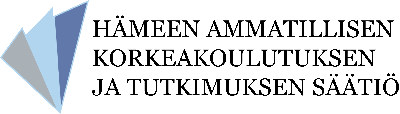 Säätiön 20-vuotisjuhla ja tutkimusapurahojen jakojuhla 18.5.2016 klo 15.00Säätiön hallitus myönsi kaksi Nuoren tutkijan á 5000 euron apurahaa ja yhden Arjen innovaatiot -apurahan 3000 euroa.Nuoren tutkijan apuraha, 5000 euroaAaretti Kaleva, TampereKeinotekoisen sinkkipatinan valmistaminen galvanoidulle ohutlevylleTutkimuksen tavoitteena on parantaa galvanoitujen ohutlevyjen maalin adheesiokykyä sekä korroosionkestoa valmistamalla ohutlevyn pinnalle keinotekoinen patinakerros, hyödyntäen vihreää prosessointiteknologiaa: ylikriittistä hiilidioksidia. Tutkimus suoritetaan yhteistyössä SSAB:n kanssa ja tutkimuksen tarkoituksena on edistää SSAB Hämeenlinnan tuotantolinjaaLisätietoja: Aaretti Kaleva, aaretti.kaleva@tut.fiNuoren tutkijan apuraha, 5000 euroaAnne Riihilahti, ParolaAlakouluikäisen lapsen Internetin käytön yhteys sosiaaliseen kompetenssiin ja perheen vuorovaikutukseen.Lasten Internetin käyttö on lisääntynyt räjähdysmäisesti älypuhelimien, tablettien ja tietokoneiden käytön myötä. Aikaisempia tutkimustuloksia lasten Internetin käytön yhteydestä lasten sosiaaliseen kompetenssiin ja perheen vuorovaikutukseen on vähän.Tutkimus toteutetaan vaiheittain. Tavoitteena on tuotetun tiedon avulla kehittää kouluterveyden-hoitajien käyttöön malli, jonka avulla Internetin käyttöön liittyviä haittoja voidaan ennalta ehkäistä puuttumalla liialliseen tai haitalliseen käyttöön.Lisätietoja: Anne Riihilahti, riihilahti.anne.m@student.uta.fiArjen innovaatiot apuraha, 3000 euroaTutkimusryhmä: Helena Kautola, Tuija Pirttijärvi, Tiina Mäenpää, Raija Tahvonen ja Eila Järvenpää Ikääntyneiden ravitsemuksen kehittäminenVanhusten ravinnon saannista on huoli etenkin Euroopan maissa. Tässä työssä jaetaan tutkimustuloksia vihannesten, hedelmien ja marjojen käyttösuosituksista yritysten ja eri toimijoiden käyttöön. Hämeenlinnassa ja Forssassa/Jokioisissa haastateltiin vanhuksia ja hoivakodin hoitajia ravitsemuksesta, ruokien maittavuudesta, eri fysikaalisista ominaisuuksista kuten pakkauksien avaamiskyvyistä, ruokien rakenteista ja niiden syömiseen liittyvistä seikoista.Lisätietoja: 	Yliopettaja Tuija Pirttijärvi tuija.pirttijarvi@hamk.fi Professori Raija Tahvonen raija.tahvonen@luke.fiLisätiedot:Asiamies Jyrki Miettunen ja säätiön sihteeri Aira Lappalainen, säätiön kotisivut: www.hakkts.fi 